Bilag 1 – Forsiden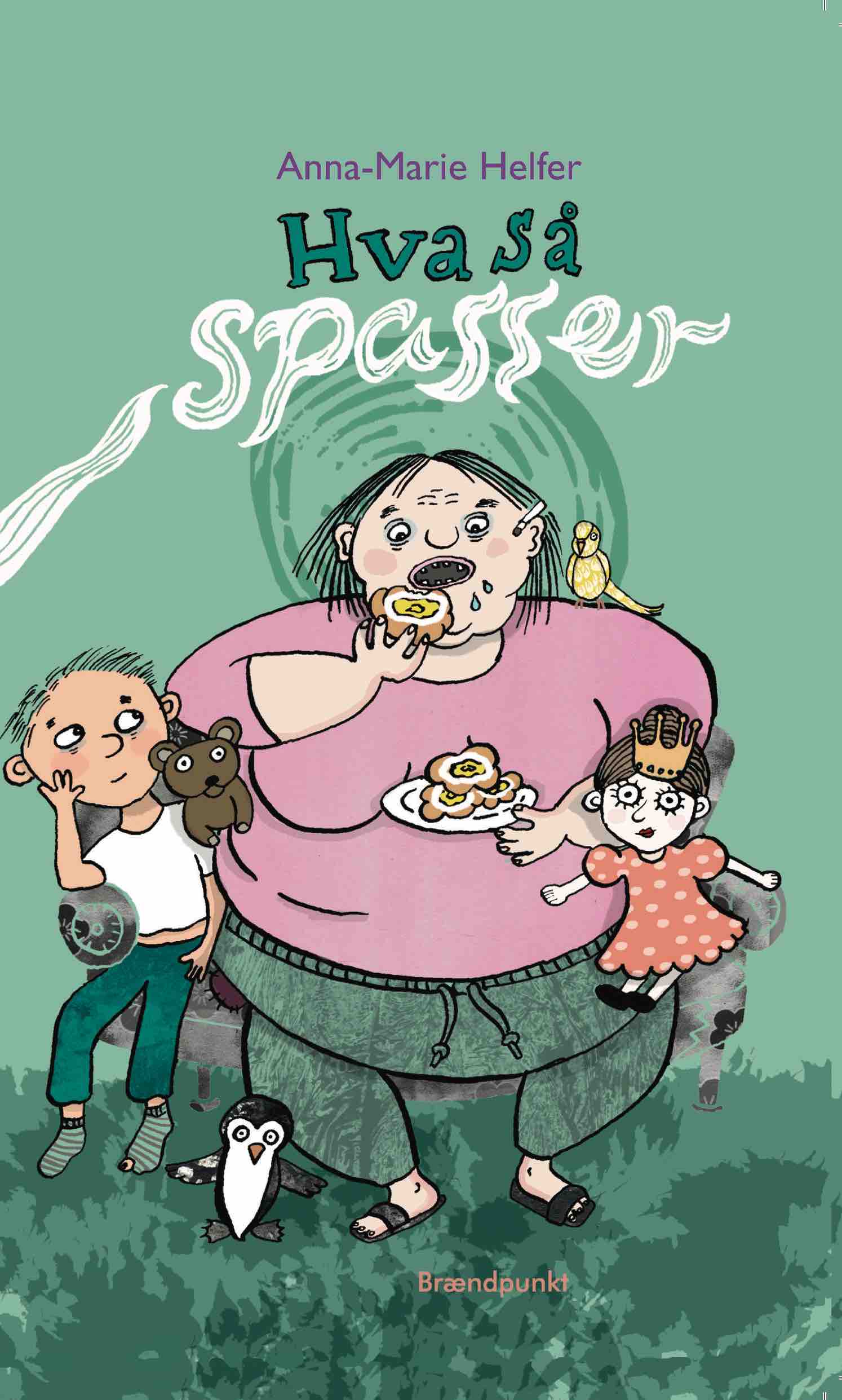 Bilag 2 – SkyggeskemaBilag 2 – SkyggeskemaBilag 3 – OrdbogSkyg Asser

Hvem er Asser?

Hvad får vi at vide om hans familie?
Hvordan har han det i skolen?

Hvem er hans bedste ven?Skyg AntonHvem er Anton?

Hvordan kommer han ind i billedet?

Hvad gør han?

Hvorfor vil han hjælpe?

Hvilket type menneske, synes I han er?OrdetMin forklaring Leksikal forklaringABCDollargrin s.78EFGHIJKolbøttefabrik s.68LMobbe s.23NOPernittengryn s.80QRSkrammelkasse s.77TUWienerbrød s.15XYZÆØÅ